Lichfield Diocese Prayer Diary: Issue 204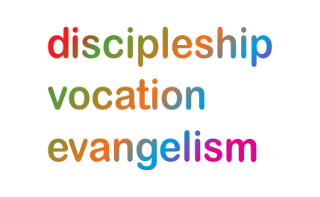 Our prayers continue for the implementation of Deanery visions, developed during the Shaping for Mission process, within the context of the varied roles and ministries across the Diocese. As ‘People of Hope,’ we remember those impacted by natural disasters; those in Ukraine suffering grievously along with the people & leaders of Russia; and for a lasting peace for the people of Palestine and Israel.Sunday 17th March: (Patrick, Bishop, Missionary, Patron of Ireland, c.460)Pray for PCCs across the diocese, giving thanks for the time and dedication of so many to this role. As preparations are made for the election of Churchwardens and APCMs; pray that God will inspire people of His choosing to serve in this way. Give thanks for Church Wardens and pray that God will enable and strengthen them in the responsibilities they bear, especially in parishes in vacancy. Monday 18th: (Cyril, Bishop of Jerusalem, Teacher of the Faith, 386)Pray for the annual Women in Ministry Retreat Day taking place tomorrow at Shallowford House; with a theme of ‘Here I am, Just as I am.’ Pray for Vikki Day, Curate of Muxton and Lilleshall, as she prepares to lead the day and for those who will take part; that God will bless them with a good time of fellowship and refreshment for all.Tuesday 19th: (Joseph of Nazareth)Pray for Revd Ray Gaston who will be licensed today as Interim Minister of All Saints, Wolverhampton. Pray also for all who will take part in the second Anglican Intercultural Mission Conference being held in the Diocese of Leicester later this week, with a theme of ‘Building Greater Capacity and Understanding for Effective Intercultural Mission’, and especially for delegates from Lichfield Diocese. May they be inspired to find fresh ways to champion Intercultural Worshipping Communities in the Church of England.Wednesday 20th: (Cuthbert, Bishop of Lindisfarne, Missionary, 687)Pray for members of the Community of St Chad meeting today at St Chad’s House, Leek for a Quiet Day which will include reflections on the life of St Chad and St Cuthbert, quiet time, a delicious lunch, and morning and evening prayer from the community booklet. Pray also for any who will be attending a CSC event for the first time, exploring whether they would like to commit to a spiritual lifestyle shaped by five Rhythms of Grace, and by participation in a Spiritual Companionship Group. Thursday 21st: (Thomas Cranmer, Archbishop of Canterbury, Reformation Martyr, 1556)Father of all mercies, who through the work of your servant Thomas Cranmer renewed the worship of yourChurch and through his death revealed your strength in human weakness:by your grace strengthen us to worship you in spirit and in truth and so to come to the joys of youreverlasting kingdom; through Jesus Christ our Mediator and Advocate, who is alive and reigns with you,in the unity of the Holy Spirit, one God, now and for ever.Friday 22nd:Pray for all who have taken part in the online ‘Difference for Secondary Schools’ training this month; a new initiative, launched recently by the Archbishop of Canterbury, helped by pupils from two Stoke schools, highlights to students three qualities for engaging with others: being curious; being present; and reimagining; encouraging them to learn to think much deeper in their conversations with others. Ask God to bless all who deliver and all who are influenced by this initiative in secondary schools across our diocese and beyond.Saturday 23rd: Pray for the work of the diocesan Racial Justice and Inclusion Task Group. Give thanks for the successful West Midlands bid, allowing significant new provision of dedicated personnel to address issues of racial justice in our churches and dioceses; pray for wisdom and discernment as interviews take place for key roles in this new venture.